Publicado en Madrid  el 18/02/2021 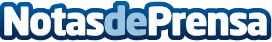 El tratamiento del párkinson debe tener en cuenta sus síntomas no motores, como la demenciaConclusiones de un nuevo curso del Grupo de Trastornos del Movimiento de la SEN. En el pasado, los síntomas no motores del párkinson solían pasar desapercibidos al no asociarse tan claramente a la enfermedad. Un reconocimiento correcto de los síntomas permite un adecuado diagnóstico diferencial de la enfermedad de Parkinson. La Covid19 ha puesto de manifiesto que la telemedicina puede ser complementaria a la actividad asistencial presencial en neurologíaDatos de contacto:Abigail Rodríguez665 61 38 34 Nota de prensa publicada en: https://www.notasdeprensa.es/el-tratamiento-del-parkinson-debe-tener-en Categorias: Nacional Medicina Sociedad Cursos Otras ciencias http://www.notasdeprensa.es